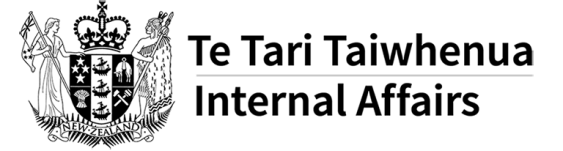 Nomination formPlease complete this form as fully as you are able. if you any questions or difficulties please contact the Department of Internal Affairs at appointments@dia.govt.nz  Extra rows can be inserted in the boxes below as required.What body do you want to nominate yourself or someone else to?If you are nominating someone else, who are you?Who is being nominated?BodyName of person or group Daytime telephone numberEmail addressPersonal detailsPersonal detailsSurnameFirst name(s)Daytime telephone numberPostal addressEmail addressGenderAgeCitizenshipEthnicity (and iwi affiliation if applicable)Professional and tertiary qualificationsProfessional and tertiary qualificationsProfessional and tertiary qualificationsQualificationInstitutionYear awardedProfessional memberships (For example, Institute of Directors in New Zealand, New Zealand Institute of Chartered Accountants, Archives and Records Association of New Zealand)Professional memberships (For example, Institute of Directors in New Zealand, New Zealand Institute of Chartered Accountants, Archives and Records Association of New Zealand)BodyMember sinceGovernment-appointed board experience (For example, Ethics Committee on Assisted Reproductive Technology, Tenancy Tribunal)Government-appointed board experience (For example, Ethics Committee on Assisted Reproductive Technology, Tenancy Tribunal)Government-appointed board experience (For example, Ethics Committee on Assisted Reproductive Technology, Tenancy Tribunal)Government-appointed board experience (For example, Ethics Committee on Assisted Reproductive Technology, Tenancy Tribunal)BodyPositionStart dateFinish dateBusiness or community board experienceBusiness or community board experienceBusiness or community board experienceBusiness or community board experienceBodyPositionStart dateFinish datePaid and voluntary work experiencePaid and voluntary work experiencePaid and voluntary work experiencePaid and voluntary work experienceOrganisationPositionStart dateFinish datePossible conflicts of interestDoes the person nominated have any professional associations, community links, investments or family connections with the body? If so, please list.For example, if the nomination is for a funding body and you or a close family member serves on a charity that seeks funding from that body, then you would need to list thatOther mattersHas the person nominated ever been declared bankrupt, convicted of a criminal offence, or are they currently involved in court proceedings? If so, please list.Nominee confirmationNominee confirmationThe person being nominated has agreed to be put forward The person being nominated has seen the information sheet setting out the nature of the position, the time commitment, and the remunerationDeclarationI authorise the Department of Internal Affairs to verify, at any time, the accuracy of the 
information I have provided in this disclosure form and my application materials.  In addition, I consent to the Department of Internal Affairs – obtaining a copy of any criminal records I may have, held by Police or Ministry of Justice checking my educational or other qualifications with the relevant institutionscarrying out checks on my financial position, including credit and insolvency history making any other necessary enquiries with government agencies or other bodies relevant to assessing my candidacydiscussing the details of this application and all information provided with the Minister.If I am appointed, I agree to promptly declare any actual or potential conflict of interest or probity issue to the Chair, who will decide how the conflict or probity issue can best be managed.  I also agree to abide by any decisions about the management of that conflict or probity issue.  I acknowledge that, in the event that a conflict or probity issue cannot be managed, the Chair will inform the appointing Minister and that the Minister may reconsider the suitability of me continuing to be a member. 